Поселковая администрация сельского поселения «Поселок Детчино»Малоярославецкого  районаКалужской  областиПОСТАНОВЛЕНИЕ«22» ноября 2019 г.  	№240Об утверждении муниципальной программы	сельского поселения «Поселок Детчино»«Комплексное благоустройство  территории  сельского поселения «Поселок Детчино» на 2020 -2025 годы»            Руководствуясь постановлениями поселковой администрации сельского поселения «Поселок Детчино» от 01.11.2013 № 276 «Об утверждении Порядка принятия решений  о разработке  муниципальных  программ  СП «Поселок Детчино», их формирования и реализации и Порядка проведения оценки  эффективности реализации муниципальных программ», от 26.09.2019 № 219 «Об утверждении  перечня муниципальных программ сельского поселения «Поселок Детчино»», статьей  38 Устава муниципального образования сельское поселение «Поселок Детчино» Поселковая администрация сельского поселения «Поселок Детчино»П О С Т А Н О В Л Я Е Т1. Утвердить муниципальную программу сельского поселения «Поселок Детчино»  «Комплексное благоустройство  территории  сельского поселения «Поселок Детчино» на 2020 -2025 годы» (Приложение №1).2. Настоящее постановление вступает в силу с 01.01.2020 года и подлежит официальному опубликованию и размещению на официальном сайте поселковой администрации сельского поселения «Поселок Детчино».Глава администрации сельского поселения«Поселок Детчино»                                                             Е.Л.ЗаверинПриложение №1к постановлению администрации сельского поселения «Поселок Детчино»№ 240от 22.11.2019г.       МУНИЦИПАЛЬНАЯ ПРОГРАММАСЕЛЬСКОГО ПОСЕЛЕНИЯ «ПОСЕЛОК ДЕТЧИНО»«Комплексное благоустройство  территории  сельскогопоселения «Поселок Детчино» на 2020 -2025 годы»ПАСПОРТМУНИЦИПАЛЬНОЙ ПРОГРАММЫ1. ХАРАКТЕРИСТИКА ПРОБЛЕМ,НА РЕШЕНИЕ КОТОРЫХ НАПРАВЛЕНА ПРОГРАММА	Решение задач благоустройства населенных пунктов: сельского поселения «Поселок Детчино»,  необходимо проводить программно-целевым методом.           Программа разработана на основании Федерального закона от 06.10.2003 № 131-ФЗ «Об общих принципах организации местного самоуправления в Российской Федерации» и конкретизирует целевые критерии развития  сельского поселения  на 2020-2024 годов.          Повышение уровня качества проживания граждан является необходимым условием для стабилизации и подъема экономики поселения.          Повышение уровня благоустройства территории стимулирует позитивные тенденции в социально-экономическом развитии поселения и, как следствие, повышение качества жизни населения.          Имеющиеся объекты благоустройства, расположенные на нашей территории, не обеспечивают растущие потребности и не удовлетворяют современным требованиям, предъявленным к их качеству, а уровень износа продолжает увеличиваться.          Финансово-экономические механизмы, обеспечивающие восстановление, ремонт существующих объектов благоустройства, недостаточно эффективны, так как решение проблемы требует комплексного подхода.           Отрицательные тенденции в динамике изменения уровня благоустройства территории обусловлены снижением уровня общей культуры населения, выражающимся в отсутствии бережливого отношения к объектам муниципальной собственности.          Реализация программы направлена:- на создание условий для улучшения качества жизни населения;- на  осуществление мероприятий по обеспечению безопасности жизнедеятельности и сохранению окружающей среды;Организация освещения улиц.Необходимость совершенствования освещения  сельского поселения «Поселок Детчино» (далее - поселение) вызвана значительным ростом автомобилизации, повышением интенсивности его движения, ростом деловой и досуговой активности в вечерние и ночные часы.В целях улучшения эстетического облика поселения, повышения безопасности движения автотранспорта и пешеходов в ночное и вечернее время, повышения качества наружного освещения необходимо своевременное выполнение мероприятий по строительству, реконструкции и капитальному ремонту сетей наружного освещения.Общая протяженность линий наружного освещения в поселении составляет 23,67км.В области организации освещения улиц имеются следующие основные проблемы:1) изношенность электрооборудования и линий наружного освещения -анализ технического состояния сетей наружного освещения свидетельствует о большом проценте износа электросетевого оборудования, необходима инвентаризация сетей наружного освещения на территории поселения.2) недостаток уличного освещения в поселении - основной причиной данной проблемы является отсутствие модернизации линий и оборудования наружного освещения. Таким образом, наиболее остро стоит вопрос обустройства наружного освещения на отдаленных населенных пунктах. Для обеспечения надежности и долговечности работы сетей уличного освещения разработана подпрограмма «Современное управление уличным освещением на 2019-2021 годы.1.2. Организация благоустройства и озеленения территории поселенияСостояние зеленых насаждений за последние годы на территории поселения ухудшается, кроме того, значительная часть зеленых насаждений поселения достигла состояния естественного старения (посадки 60-х годов), что требует особого ухода либо замены новыми насаждениями.В области озеленения территории поселения можно выделить следующие основные проблемы:1) недостаточный уровень озеленения территории поселения.2) недостаток денежных средств бюджета сельского поселения «Поселок Детчино» для осуществления мероприятий по благоустройству и озеленению территории поселения. Для улучшения и поддержания состояния зеленых насаждений в условиях поселения, устранения аварийной ситуации, соответствия эксплуатационным требованиям к объектам коммунального хозяйства поселения, придания зеленым насаждениям надлежащего декоративного облика требуется своевременное проведение работ по ремонту и текущему содержанию зеленых насаждений на территории поселения. Особое внимание следует уделять восстановлению зеленого фонда путем планомерной замены старовозрастных и аварийных насаждений, используя посадочный материал саженцев деревьев и декоративных кустарников.Различные конкурсы, направленные на озеленение дворов, улиц. Проведение данных конкурсов призвано повышать культуру поведения жителей, прививать бережное отношение к элементам благоустройства, привлекать жителей к участию в работах по благоустройству, санитарному содержанию прилегающих территорий.1.3. Оказание прочих мероприятий по благоустройству поселенияОдной из проблем благоустройства населенных пунктов является негативное отношение жителей к элементам благоустройства: приводятся в неудовлетворительное состояние детские площадки, разрушаются малые архитектурные формы.Анализ показывает, что проблема заключается в низком уровне культуры поведения жителей населенных пунктов, в небрежном отношении к окружающим элементам благоустройства.Решением данной проблемы является организация и ежегодное проведение конкурса «Лучший дом, двор». Жители дворов, домов, принимавшие участие в благоустройстве, будут принимать участие в обеспечении сохранности объектов благоустройства.2. ЦЕЛЬ И ЗАДАЧИ МУНИЦИПАЛЬНОЙ ПРОГРАММЫЦель Программы – комплексное решение проблем благоустройства и улучшение внешнего вида территории поселения».Задачи:организация и содержание сетей уличного освещения;2)  организация и содержание объектов озеленения;3)  организация и содержание малых архитектурных форм;4)  организация и осуществление мероприятий по работе с детьми и молодежью в    поселении;5) организация прочих мероприятий по благоустройству поселения, улучшение санитарного состояния территории поселения.3. ПЕРЕЧЕНЬ ПОДПРОГРАММ МУНИЦИПАЛЬНОЙ ПРОГРАММЫДля решения задачи  по комплексному благоустройству  сельского поселения «Поселок Детчино» муниципальная программа предусматривает следующие подпрограммы:Подпрограмма «Энергоснабжение и повышение энергетической эффективности»  включает следующее мероприятие:1.1 Оплата за электроэнергию уличного освещения.1.2 Содержание, ремонт, замена ламп уличного освещения.1.3 Внедрение передовых материалов и технологий,1.4 Снижение затрат эксплуатационных расходов за счет энергоэкономичности установок наружного освещения.Подпрограмма «Озеленение и содержание территории  сельского поселения «Поселок Детчино» включает следующее мероприятие:2.1 Содержание зеленых насаждений на территории  поселения.2.2 Проведение конкурса (лучший дом, двор) на территории поселения.2.3 Окос травы на территории поселения.2.4 Размещение и содержание малых архитектурных форм.2.5 Содержание детских игровых площадок.2.6 Содержание территории поселения в соответствии с санитарными, техническими нормами и правилами.Подпрограмма «Содержание мест захоронения на территории сельского поселения Поселок Детчино» включает следующее мероприятие:Содержание мест захоронения, контроль за  существующими захоронениями и отведением новых мест захоронения.Подпрограмма «Содержание дорог местного значения»Содержание дорог местного значения, уборка прилегающих территорий к дорогам .Очистка дорог от снега и наледи.Грейдирование   дорожного полотна.Ресурсное обеспечение реализации муниципальной программы "Комплексное благоустройство территории  сельского поселения «Поселок Детчино на 2020-2025 гг."Сведения о планируемых значениях целевых показателей (индикаторов) муниципальной программыМетодика оценки эффективности муниципальной программы  «Комплексное благоустройство территории сельского поселения «Поселок Детчино»  на 2020-2025 г.г.»Эффективность реализации муниципальной программы в целом оценивается исходя из достижения установленного значения целевого показателя (индикатора) как по годам по отношению к предыдущему году, так и нарастающим итогом к базовому году.Оценка эффективности реализации муниципальной программы проводится на основе:- оценки степени достижения целей и решения задач муниципальной программы путем сопоставления фактически достигнутого значения индикатора муниципальной программы и его планового значения, предусмотренного разделом 6 муниципальной программы;- оценки степени соответствия уровня финансирования реализации мероприятий муниципальной программы запланированному уровню затрат и эффективности использования средств местного бюджета и иных источников ресурсного обеспечения муниципальной программы путем сопоставления плановых объемов финансирования муниципальной программы, представленных в разделе 6 муниципальной программы, и фактических объемов финансирования по каждому источнику ресурсного обеспечения (бюджет района и иные не запрещенные законодательством источники);- оценки степени реализации мероприятия муниципальной программы (достижения ожидаемых непосредственных результатов его реализации) на основе сопоставления ожидаемых и фактически полученных непосредственных результатов реализации мероприятия по годам. Степень достижения целей (решения задач) муниципальной программы (Сд) определяется по формуле:Сд= Зф/Зп х 100%,где Зф – фактическое значение целевого показателя (индикатора) муниципальной программы;Зп – плановое значение целевого показателя (индикатора) муниципальной программы.Уровень финансирования реализации мероприятия муниципальной программы (Уф) определяется по формуле:Уф=Фф/Фп х 100%,где Фф – фактический объем финансовых ресурсов, направленный на реализацию мероприятий муниципальной программы;Фп – плановый объем финансовых ресурсов на соответствующий отчетный период.Реализация муниципальной программы характеризуется:- высоким уровнем эффективности – при значении целевого показателя (индикатора) по итогам очередного года, равном 3 (трем);- удовлетворительным уровнем эффективности – при значении целевого показателя (индикатора) по итогам очередного года от 1 (одного) до 2 (двух).Если реализация муниципальной программы не отвечает приведенным выше критериям, уровень эффективности ее реализации признается неудовлетворительным.Наименование муниципальной ПрограммыМуниципальная программа сельского поселения «Поселок Детчино» «Комплексное благоустройство  территории  сельского поселения «Поселок Детчино» на 2020 -2025 годы» (далее Программа)Разработчик муниципальной ПрограммыАдминистрация сельского поселения «Поселок Детчино»Исполнитель муниципальной Программы        Муниципальное бюджетное учреждение «Управление благоустройством»Соисполнители муниципальной Программы        ОтсутствуютУчастникимуниципальной Программы          Администрация сельского поселения «Поселок Детчино» ,Муниципальное бюджетное учреждение «Управление благоустройством»Цель муниципальной Программы         Комплексное решение проблем благоустройства и улучшение внешнего вида территории  сельского поселения «Поселок Детчино»Задачи муниципальной Программы1.Организация и содержание уличного освещения. 2.Организация  и содержание объектов озеленения и благоустройства и малых архитектурных форм;3.Организация  прочих мероприятий по благоустройству поселения, улучшение санитарного состояния территории поселения.4.Организация и содержание мест захоронения кладбищ.Показатели (индикаторы)муниципальной Программы        Срок реализации   муниципальной    
Программы           На 2020-2025 гг.    Объемы и источники    
финансирования  муниципальной      
Программы             Общий объем финансирование за счет средств местного бюджета составляет  42358,3  тыс.  рублей, в том числе:2020 год –6958,3 2021 год – 7000,02022 год –7100,02023год-  7100,02024 год- 7100,02025 год -7100,0Ожидаемые конечные    
результаты муниципальной Программы  1.Увеличение протяженности уличного освещения внутри поселковых дорог.2.Увеличение уровня озеленения территории поселения, увеличение доли  зеленых насаждений, клумб и цветников3.Создание условий для массового отдыха жителей поселения и организация обустройства мест массового отдыха населения.Наименование муниципальной программы, подпрограммы, мероприятияИсточник финансированияФинансирование по годамФинансирование по годамФинансирование по годамФинансирование по годамФинансирование по годамФинансирование по годамФинансирование по годамНаименование муниципальной программы, подпрограммы, мероприятияИсточник финансирования2020202120222023202420252025123445677Муниципальная программа "Комплексное благоустройство территории сельского поселения «Поселок Детчино» на 2020-2025 годы "ВсегоМуниципальная программа "Комплексное благоустройство территории сельского поселения «Поселок Детчино» на 2020-2025 годы "бюджет поселения6958,37000,07100,07100,07100,07000,07000,0Муниципальная программа "Комплексное благоустройство территории сельского поселения «Поселок Детчино» на 2020-2025 годы "бюджет районаМуниципальная программа "Комплексное благоустройство территории сельского поселения «Поселок Детчино» на 2020-2025 годы "средства юридических и физических лиц1.Подпрограмма "Энергоснабжение и повышение энергетической эффективности"Всего1.Подпрограмма "Энергоснабжение и повышение энергетической эффективности"бюджет поселения1.Подпрограмма "Энергоснабжение и повышение энергетической эффективности"бюджет района1.Подпрограмма "Энергоснабжение и повышение энергетической эффективности"средства юридических и физических лиц1.1. Мероприятие "Оплата за электроэнергию уличного освещения".Всего1.1. Мероприятие "Оплата за электроэнергию уличного освещения".бюджет поселения1.1. Мероприятие "Оплата за электроэнергию уличного освещения".средства юридических и физических лиц1.2. Мероприятие  «Содержание, ремонт, замена ламп уличного освещения».Всего1.2. Мероприятие  «Содержание, ремонт, замена ламп уличного освещения».бюджет поселения1.2. Мероприятие  «Содержание, ремонт, замена ламп уличного освещения».средства юридических и физических лиц2. Подпрограмма "Озеленение и содержание территории  сельского поселения Поселок Детчино"Всего2. Подпрограмма "Озеленение и содержание территории  сельского поселения Поселок Детчино"бюджет поселения2. Подпрограмма "Озеленение и содержание территории  сельского поселения Поселок Детчино"средства юридических и физических лиц2.1. Мероприятие "Содержание зеленых насаждений на территории поселения"Всего2.1. Мероприятие "Содержание зеленых насаждений на территории поселения"бюджет поселения2.1. Мероприятие "Содержание зеленых насаждений на территории поселения"средства юридических и физических лиц2.2. Мероприятие "Проведение конкурса (лучший дом, двор) на территории сельского поселения «Поселок Детчино"Всего2.2. Мероприятие "Проведение конкурса (лучший дом, двор) на территории сельского поселения «Поселок Детчино"бюджет поселения2.2. Мероприятие "Проведение конкурса (лучший дом, двор) на территории сельского поселения «Поселок Детчино"средства юридических и физических лиц2.3. Мероприятие "Скос травы на территории поселения".Всего2.3. Мероприятие "Скос травы на территории поселения".бюджет поселения2.3. Мероприятие "Скос травы на территории поселения".средства юридических и физических лиц2.4. Мероприятие "Размещение и содержание малых архитектурных форм".Всего2.4. Мероприятие "Размещение и содержание малых архитектурных форм".бюджет поселения2.4. Мероприятие "Размещение и содержание малых архитектурных форм".средства юридических и физических лиц2.5. Мероприятие «Содержание детских игровых и спортивных площадок».Всего2.5. Мероприятие «Содержание детских игровых и спортивных площадок».бюджет поселения2.5. Мероприятие «Содержание детских игровых и спортивных площадок».средства юридических и физических лиц2.6.Мероприятие "Содержание территории поселения в соответствии с санитарными, техническими нормами и правилами".Всего2.6.Мероприятие "Содержание территории поселения в соответствии с санитарными, техническими нормами и правилами".бюджет поселения2.6.Мероприятие "Содержание территории поселения в соответствии с санитарными, техническими нормами и правилами".средства юридических и физических лиц4. Подпрограмма "Содержание мест захоронения на  территории сельского поселения «Поселок Детчино"Всего4. Подпрограмма "Содержание мест захоронения на  территории сельского поселения «Поселок Детчино"бюджет поселения4. Подпрограмма "Содержание мест захоронения на  территории сельского поселения «Поселок Детчино"бюджет района4. Подпрограмма "Содержание мест захоронения на  территории сельского поселения «Поселок Детчино"средства юридических и физических лиц4.1.Мероприятие "Содержание мест  захоронения»Всего4.1.Мероприятие "Содержание мест  захоронения»бюджет поселения4.1.Мероприятие "Содержание мест  захоронения»бюджет района4.1.Мероприятие "Содержание мест  захоронения»средства юридических и физических лиц5. Подпрограмма "Содержание дорог местного значения»Всего5. Подпрограмма "Содержание дорог местного значения»бюджет поселения5. Подпрограмма "Содержание дорог местного значения»бюджет района5. Подпрограмма "Содержание дорог местного значения»средства юридических и физических лицНаименование муниципальной программы, подпрограммы, мероприятияНаименование целевого показателя (индикатора)Ед.изм.ГодГодГодГодГодГодНаименование муниципальной программы, подпрограммы, мероприятияНаименование целевого показателя (индикатора)Ед.изм.202020212022202320242025123456789Муниципальная программа «Комплексное благоустройство территории  сельского поселения «Поселок Детчино» на 2020 -2025 г.г.»Подпрограмма «Энергоснабжение и повышение энергетической эффективности»Количество действующих светильников к общему количеству светильников (415)%8590909595951.1 Мероприятие «Оплата за электроэнергию уличного освещения»Уровень исполнения потребности%1001001001001001001.2 Мероприятие «Содержание, ремонт замена ламп уличного освещения»Уровень исполнения потребности%9797979797972.Подпрограмма «Озеленение и содержание территории »2.1 Мероприятие «Содержание зеленых насаждений»Привлечение населения к работам по благоустройству (%)%4040404040403.1 Мероприятие «Повышение уровня комфортности и чистоты территории поселения»3.2. Мероприятие «Содержание территории поселения в соответствии с санитарными, техническими нормами и правилами»Привлечение организаций поселения к работам по благоустройству (%)%6060606060603.3. Мероприятие «Ликвидация несанкционированных свалок»Доля граждан, привлеченная к работам по благоустройству от общего числа граждан проживающих в поселении (%)%4040404040403.4. Мероприятие «Содержание детских игровых площадок»Доля граждан, привлеченная к работам по благоустройству от общего числа граждан проживающих в поселении (%)%4040404040403.5. Мероприятие «Скашивание сорной растительности»Уровень исполнения потребности%6060606060604.Подпрограмма «Содержание мест захоронения»4.1Мероприятие «Обустройство мест захоронения»Количество кладбищ, на которых проводится благоустройствошт.2222225.0 Подпрограмма «Содержание дорог местного значения»5.1 Мероприятия по содержанию дорог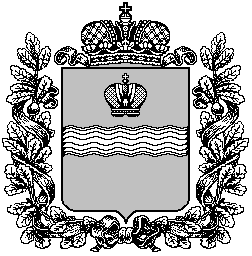 